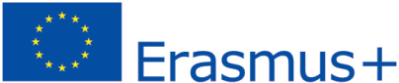 ______________________________________________________(VARDAS, PAVARDĖ)__________________________________________________________________________(pareigos)Alytaus profesinio rengimo centro direktoriui PRAŠYMASLydėti mokinius vykstančius į stažuotę pagal Erasmus+ programos mobilumo projektą „Profesinių kompetencijų tobulinimas Europoje“
 (projekto pavadinimas)  Nr. 2020-1-LT01-KA116-077768 (projekto numeris)20 __ m. ______________________mėn. _____ d.AlytusPrašau leisti lydėti mokinius vykstančius į stažuotę į  ____________________________________                                                                                                                    (šalis, miestas)nuo .............................. iki ...................................  .
                                 (data)                                                (data)________________________		                       _____________________________                 (parašas)                                                                                         (Vardas, pavardė)